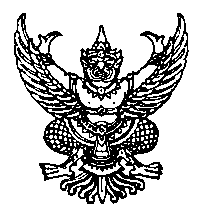 ประกาศมหาวิทยาลัยธรรมศาสตร์เรื่อง อำนาจหน้าที่และการแบ่งหน่วยงานภายในส่วนงาน
ของสำนักงานสัญญาธรรมศักดิ์เพื่อประชาธิปไตย พ.ศ. ๒๕๕๙-----------------------------โดยที่เป็นการสมควรกำหนดอำนาจหน้าที่และการแบ่งส่วนงานภายในสำนักงานสัญญาธรรมศักดิ์เพื่อประชาธิปไตยอาศัยอำนาจตามความในมาตรา ๓๙ แห่งพระราชบัญญัติมหาวิทยาลัยธรรมศาสตร์ พ.ศ. ๒๕๕๘ ประกอบข้อ ๑๒ ของข้อบังคับมหาวิทยาลัยธรรมศาสตร์ ว่าด้วยการจัดตั้งและการแบ่งส่วนงานของมหาวิทยาลัยธรรมศาสตร์ พ.ศ. ๒๕๕๙ อธิการบดีโดยความเห็นชอบของสภามหาวิทยาลัยธรรมศาสตร์ในคราว
การประชุมครั้งที่ ๙/๒๕๕๙ เมื่อวันที่ ๑๙ กันยายน ๒๕๕๙ จึงออกประกาศดังต่อไปนี้ข้อ ๑. ประกาศนี้เรียกว่า “ประกาศมหาวิทยาลัยธรรมศาสตร์ เรื่อง อำนาจหน้าที่และการแบ่งหน่วยงานภายในส่วนงานของสำนักงานสัญญาธรรมศักดิ์เพื่อประชาธิปไตย พ.ศ. ๒๕๕๙”ข้อ ๒. สำนักงานสัญญาธรรมศักดิ์เพื่อประชาธิปไตย ประกอบด้วย ๔ ส่วนงาน ตามข้อ ๑๒ 
ของข้อบังคับมหาวิทยาลัยธรรมศาสตร์ว่าด้วยการจัดตั้งและการแบ่งส่วนงานของมหาวิทยาลัยธรรมศาสตร์ 
พ.ศ. ๒๕๕๙ข้อ ๓. สำนักงานเลขานุการ มีอำนาจหน้าที่เป็นหน่วยงานสนับสนุนและให้บริการแก่ส่วนงานของสำนักงานสัญญาธรรมศักดิ์เพื่อประชาธิปไตย โดยตอบสนองให้ทุกภาระกิจหลักของทุกส่วนงานบรรลุเป้าหมายตามแผนงานประจำปี ดูแลการใช้จ่ายงบประมาณให้เป็นไปตามประมาณการรายจ่าย ภายใต้กฎระเบียบ
ที่เกี่ยวข้อง บริหารจัดการเงินงบประมาณให้เหมาะสม สอดคล้องและคล่องตัวกับแผนงานที่อาจต้องเปลี่ยนแปลงไปตามสถานการณ์และความจำเป็นของส่วนงาน รวมทั้ง ให้บริการคำปรึกษา ข้อแนะนำและวิธีแก้ไขปัญหา
ที่ถูกต้องสอดคล้องกับระเบียบที่เกี่ยวข้องสำนักงานเลขานุการ แบ่งหน่วยงานภายใน ออกเป็น ๑ งาน คือ(๑) งานบริหารงานทั่วไป มีอำนาจหน้าที่ดำเนินการให้บริการด้านธุรการ ด้านบริหารโครงการตามแผนงาน และแผนประมาณการรายจ่าย ด้านจัดหา จัดซื้อจัดจ้าง ด้านการเบิกจ่ายเงินประเภทต่าง ๆ และทำรายงานการใช้จ่ายเพื่อส่งลงบัญชีที่กองบริหารการคลังกลุ่มภารกิจ ให้เป็นไปตามระเบียบต่าง ๆ ที่เกี่ยวข้อง 
ด้านบริหารบุคลากรของส่วนงานสำนักงานสัญญาธรรมศักดิ์เพื่อประชาธิปไตย โดยดูแลการขาด การลางานประเภทต่าง ๆ การประเมินผลการปฏิบัติงาน การเลื่อนขั้น การพัฒนาศักยภาพบุคลากร สิทธิต่าง ๆ ที่พึงได้รับ 
ให้เป็นไปตามระเบียบการบริหารบุคคลที่เกี่ยวข้องข้อ ๔. ศูนย์ประชาธิปไตยและพลเมือง มีอำนาจหน้าที่เป็นหน่วยงานเพื่อฝึกอบรม ค้นคว้าวิจัย และบริการสังคม โดยมีวัตถุประสงค์ในการจัดการฝึกอบรม และส่งเสริมวิชาการที่เกี่ยวข้องกับแนวคิดในเรื่องประชาธิปไตย ความเสมอภาค และการปกครองโดยนิติกรรม ตลอดทั้งการวิจัยและให้บริการสังคม และการลงทุนหรือร่วมทุนเพื่อพัฒนาหรือใช้ประโยชน์ในผลงานวิจัย หรือทรัพย์สินทางปัญญาที่เกิดจากกิจกรรมของศูนย์ข้อ ๕. ศูนย์ต่อต้านการทุจริตคอร์รัปชันแห่งมหาวิทยาลัยธรรมศาสตร์ มีอำนาจหน้าที่เป็นหน่วยงานที่ศึกษา วิจัย โดยติดตามและตรวจสอบนโยบายของโครงการต่าง ๆ ที่มีแนวโน้มในการทุจริตคอร์รัปชันเพื่อเสนอมาตราการป้องกัน และปราบปราม รวมถึงมาตราการทางกฎหมายและมาตราการทางสังคม เป็นศูนย์ประสานงานและสร้างเครือข่ายในการต่อต้านทุจริตคอร์รัปชัน ส่งเสริมการศึกษาค้นคว้า การสร้างองค์ความรู้ในการต่อสู้กับการทุจริตคอร์รัปชัน และส่งเสริมค่านิยมที่ดีในการสร้างเสริมภูมิคุ้มกันเพื่อปลอดจากการทุจริตคอร์รัปชันข้อ ๖. ศูนย์ศึกษาเพื่อการพัฒนาท้องถิ่น มีอำนาจหน้าที่เป็นศูนย์กลางเชื่อมโยงและบูรณาการบุคลากรของมหาวิทยาลัยธรรมศาสตร์ที่มีความสนใจด้านการพัฒนาท้องถิ่น ผลิตและสร้างองค์ความรู้ใหม่เกี่ยวกับการพัฒนาท้องถิ่น นำความรู้การพัฒนาท้องถิ่นมาเผยแพร่สู่สังคมข้อ ๗. ให้ศูนย์ศึกษาเพื่อการพัฒนาท้องถิ่น ที่จัดตั้งขึ้นตามคำสั่งมหาวิทยาลัยธรรมศาสตร์ 
ที่ ๔๔๗/๒๕๕๕ เรื่อง การจัดตั้งศูนย์ศึกษาเพื่อการพัฒนาท้องถิ่น โดยอาศัยอำนาจตามพระราชบัญญัติมหาวิทยาลัยธรรมศาสตร์ พ.ศ. ๒๕๓๑ เป็นส่วนงานตามประกาศนี้ให้โอนบรรดากิจการ ทรัพย์สิน งบประมาณ และรายได้ ตลอดจนผู้ปฏิบัติงานของหน่วยงานตามวรรคหนึ่งมาเป็นของสำนักงานสัญญาธรรมศักดิ์เพื่อประชาธิปไตย ตามประกาศนี้ทั้งนี้ ตั้งแต่บัดนี้เป็นต้นไป			                	 ประกาศ  ณ  วันที่  ๒๙  กันยายน   พ.ศ. ๒๕๕๙					         (ศาสตราจารย์ ดร.สมคิด เลิศไพฑูรย์)					          อธิการบดีมหาวิทยาลัยธรรมศาสตร์ประกาศมหาวิทยาลัยธรรมศาสตร์เรื่อง อำนาจหน้าที่และการแบ่งหน่วยงานภายในส่วนงาน
ของสำนักงานสัญญาธรรมศักดิ์เพื่อประชาธิปไตย (ฉบับที่ ๒) พ.ศ. ๒๕๖๒-----------------------------โดยที่เป็นการสมควรปรับปรุงการกำหนดอำนาจหน้าที่และการแบ่งส่วนงานภายในสำนักงานสัญญาธรรมศักดิ์เพื่อประชาธิปไตยอาศัยอำนาจตามความในมาตรา ๓๙ แห่งพระราชบัญญัติมหาวิทยาลัยธรรมศาสตร์ พ.ศ. ๒๕๕๘ ประกอบข้อ ๑๒ ของข้อบังคับมหาวิทยาลัยธรรมศาสตร์ ว่าด้วยการจัดตั้งและการแบ่งส่วนงานของมหาวิทยาลัยธรรมศาสตร์ พ.ศ. ๒๕๕๙ อธิการบดีโดยความเห็นชอบของสภามหาวิทยาลัยธรรมศาสตร์ในคราว
การประชุมครั้งที่ ๑/๒๕๖๒ เมื่อวันที่ ๒๘ มกราคม ๒๕๖๒ จึงออกประกาศดังต่อไปนี้ข้อ ๑ ประกาศนี้เรียกว่า “ประกาศมหาวิทยาลัยธรรมศาสตร์ เรื่อง อำนาจหน้าที่และการแบ่งหน่วยงานภายในส่วนงานของสำนักงานสัญญาธรรมศักดิ์เพื่อประชาธิปไตย (ฉบับที่ ๒) พ.ศ. ๒๕๖๒”ข้อ ๒ ให้ยกเลิกความในข้อ ๓ และข้อ ๔ แห่งประกาศมหาวิทยาลัยธรรมศาสตร์ เรื่อง อำนาจหน้าที่และการแบ่งหน่วยงานภายในส่วนงานของสำนักงานสัญญาธรรมศักดิ์เพื่อประชาธิปไตย พ.ศ. ๒๕๕๙ 
และให้ใช้ความต่อไปนี้แทน“ข้อ ๓ สำนักงานเลขานุการ มีอำนาจหน้าที่เป็นหน่วยงานสนับสนุนและให้บริการแก่ส่วนงานของสำนักงานสัญญาธรรมศักดิ์เพื่อประชาธิปไตย โดยตอบสนองให้ทุกภาระกิจหลักของทุกส่วนงานบรรลุเป้าหมายตามแผนงานสำนักงานเลขานุการ แบ่งหน่วยงานภายใน ออกเป็น ๒ งาน คือ(๑) งานบริหารงานทั่วไป มีอำนาจหน้าที่ดำเนินการด้านธุรการ การเงิน บัญชี งบประมาณและพัสดุ การประชาสัมพันธ์และเผยแพร่ข้อมูลข่าวสาร(๒) งานบริการวิชาการและวิจัย มีอำนาจหน้าที่ดำเนินการด้านแผนงาน ประกันคุณภาพ บริการวิชาการ และวิจัยข้อ ๔ ศูนย์ประชาธิปไตยและพลเมือง มีอำนาจหน้าที่เป็นหน่วยงานเพื่อฝึกอบรม ค้นคว้าวิจัย และบริการสังคม โดยมีวัตถุประสงค์ในการจัดการฝึกอบรม และส่งเสริมวิชาการที่เกี่ยวข้องกับแนวคิดในเรื่องประชาธิปไตย ความเสมอภาค และการปกครองโดยนิติกรรม และด้านสตรี เยาวชน และครอบครัวศึกษา ตลอดทั้งการวิจัยและให้บริการสังคม และการลงทุน หรือร่วมทุนเพื่อพัฒนาหรือใช้ประโยชน์ในผลงานวิจัย 
หรือทรัพย์สินทางปัญญาที่เกิดจากกิจกรรมของศูนย์”ทั้งนี้ ตั้งแต่บัดนี้เป็นต้นไป			                	 ประกาศ  ณ  วันที่  ๑๒  กุมภาพันธ์   พ.ศ. ๒๕๖๒					          (รองศาสตราจารย์ เกศินี วิฑูรชาติ)					        		  อธิการบดี